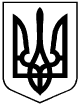 УКРАЇНАВИКОНАВЧИЙ КОМІТЕТ ВЕРХНЬОДНІПРОВСЬКОЇ МІСЬКОЇ РАДИВЕРХНЬОДНІПРОВСЬКОГО РАЙОНУ ДНІПРОПЕТРОВСЬКОЇ ОБЛАСТІРІШЕННЯ:«Про включення до квартирного обліку громадян, які потребують поліпшення житлових умов гр. Якименко Т. М.»Розглянувши звернення гр. Якименко Тетяни Миколаївни про постановку на квартирний облік громадян, які потребують поліпшення житлових умов, а також надані документи, постанову житлової комісії, керуючись Житловим кодексом України та Законом України «Про місцеве самоврядування», виконавчий комітет Верхньодніпровської міської ради,- ВИРІШИВ:Включити до квартирного обліку громадян, які потребують поліпшення житлових умов в м. Верхньодніпровську гр. Якименко Тетяну Миколаївну, 1976 р. н., під №131 загальної черги та під №62 першочергової черги на отримання житла, в загальному складі сім’ї – 5 чол..Зобов’язати головного спеціаліста з питань житлово – комунального господарства та квартирного обліку Стронську О. Ю. внести відповідні зміни до облікових справ, повідомити заявників про прийняте рішення.Контроль за виконанням даного рішення покладається на постійну депутатську комісію з соціальних питань.Верхньодніпровськийміський голова                                                                      Л. В. Калініченком. Верхньодніпровськ26 серпня 2020 рік                                                                №183Стронська, 05658/60501